2021年天水市急需紧缺和高层次人才引才岗位需求汇总表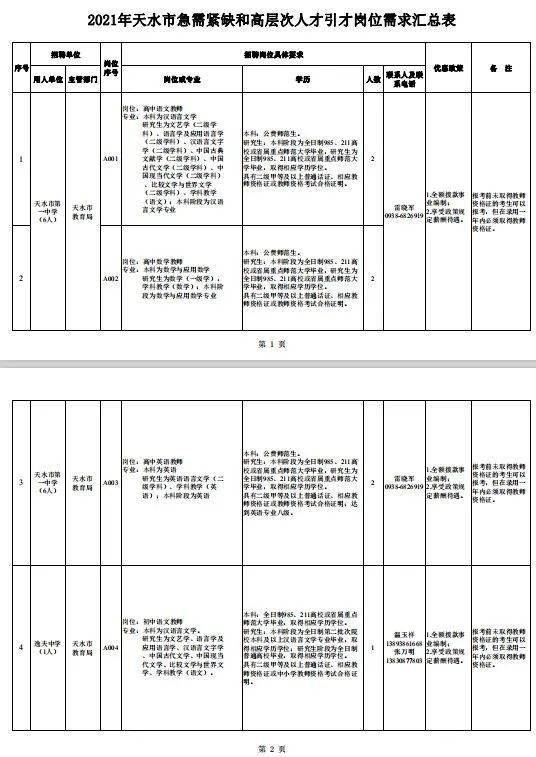 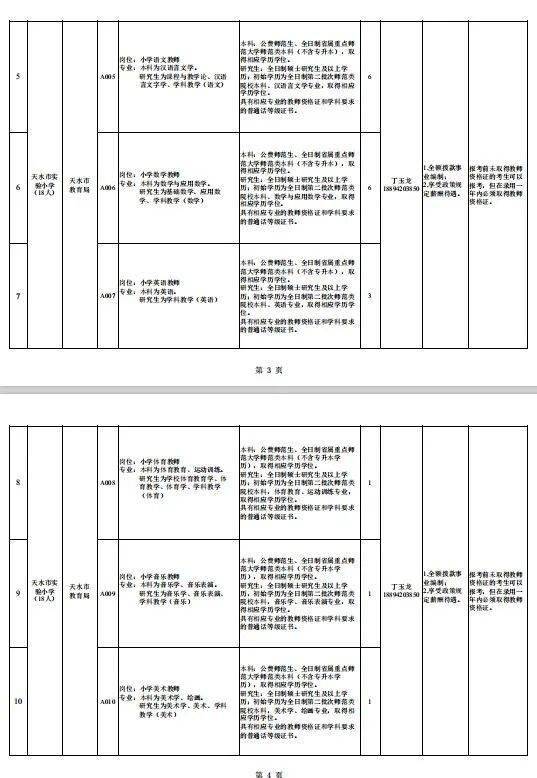 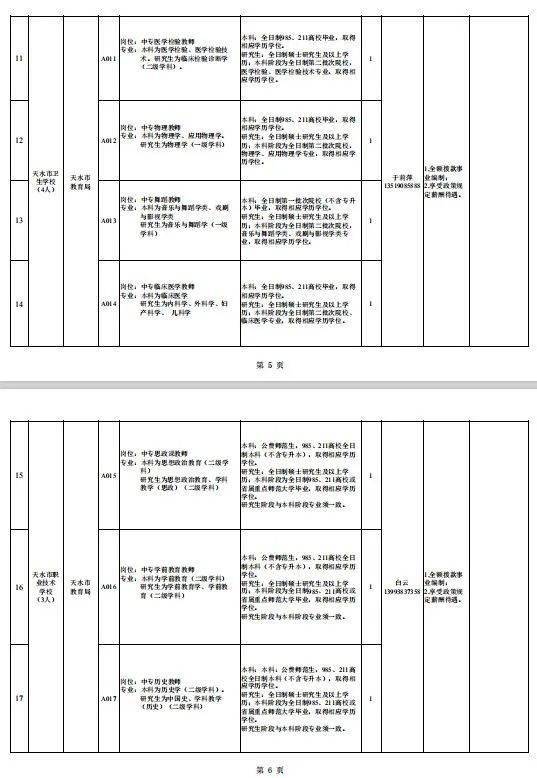 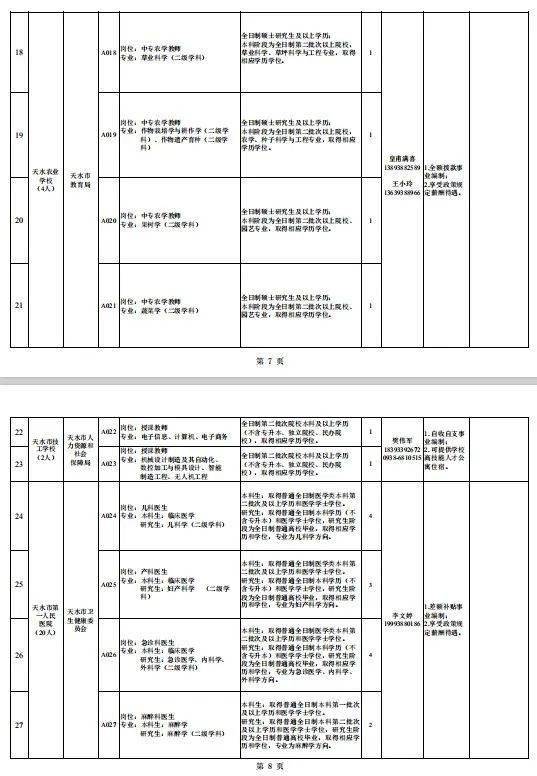 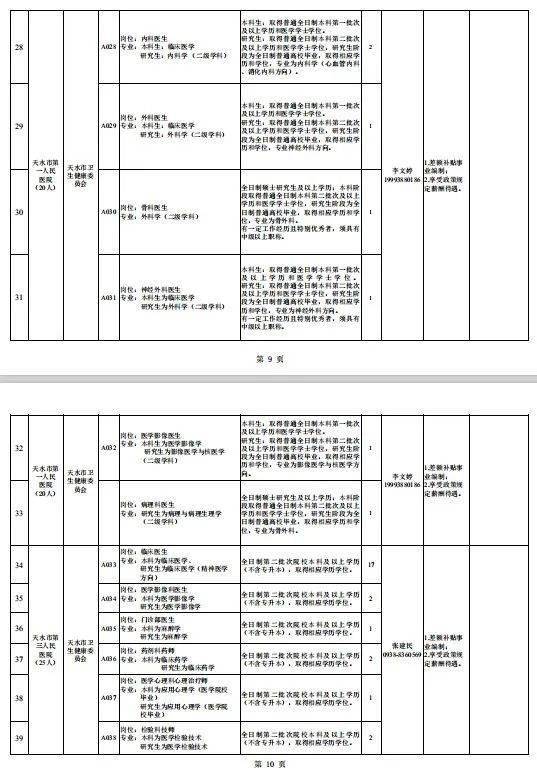 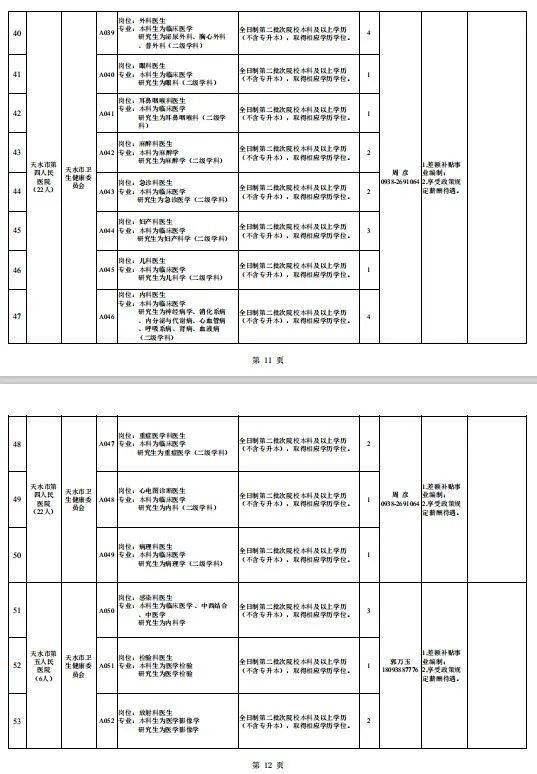 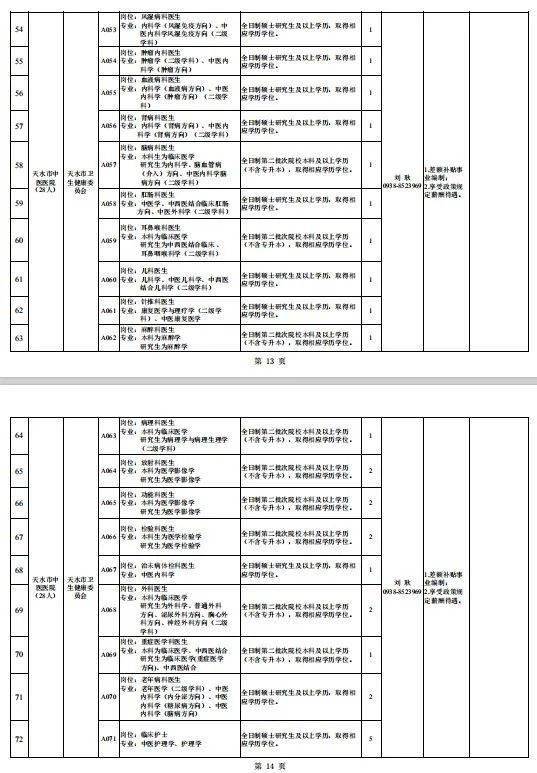 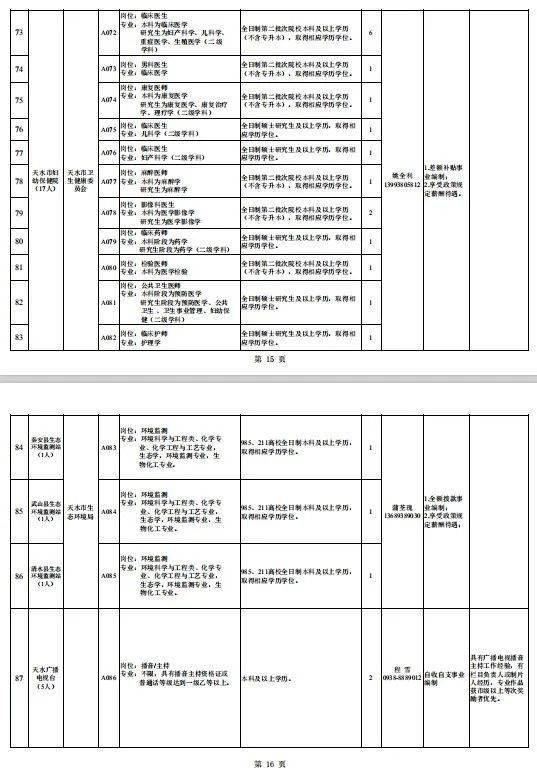 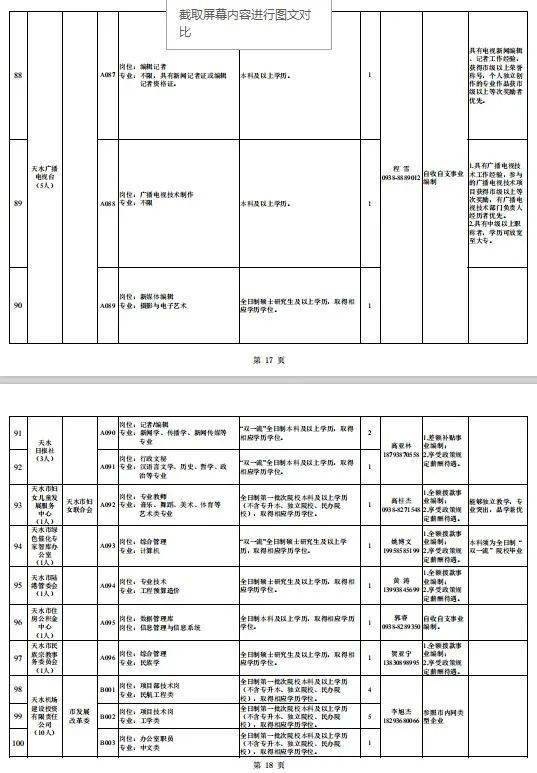 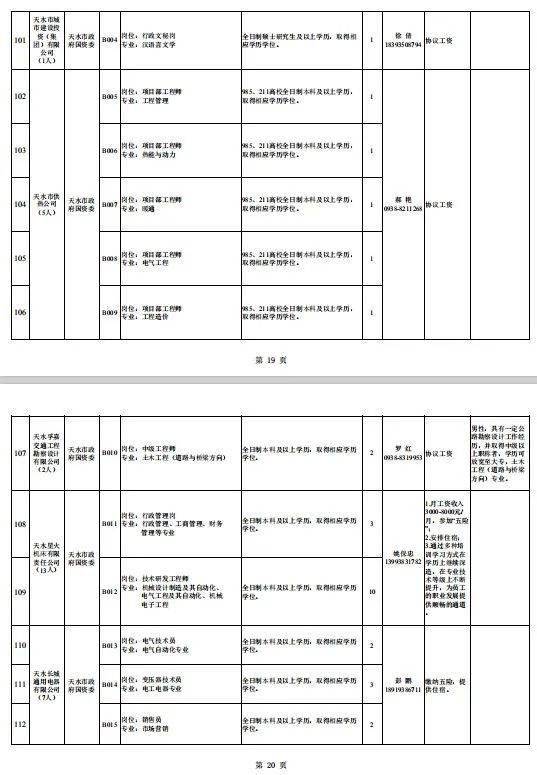 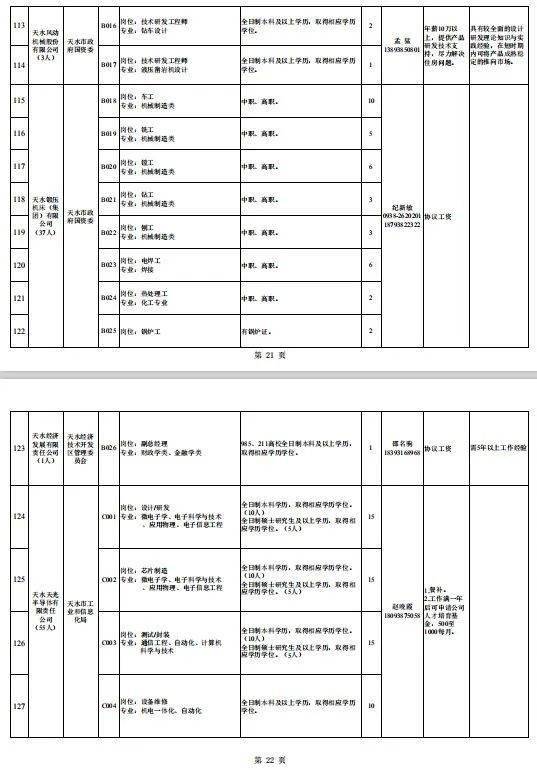 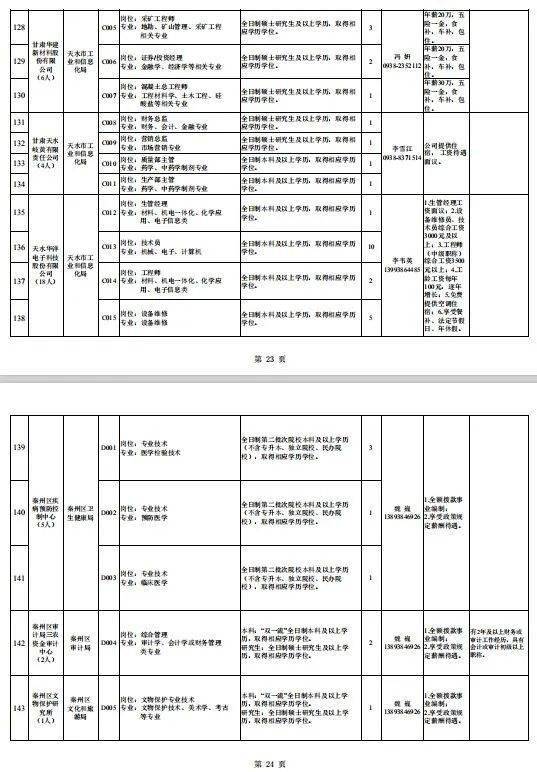 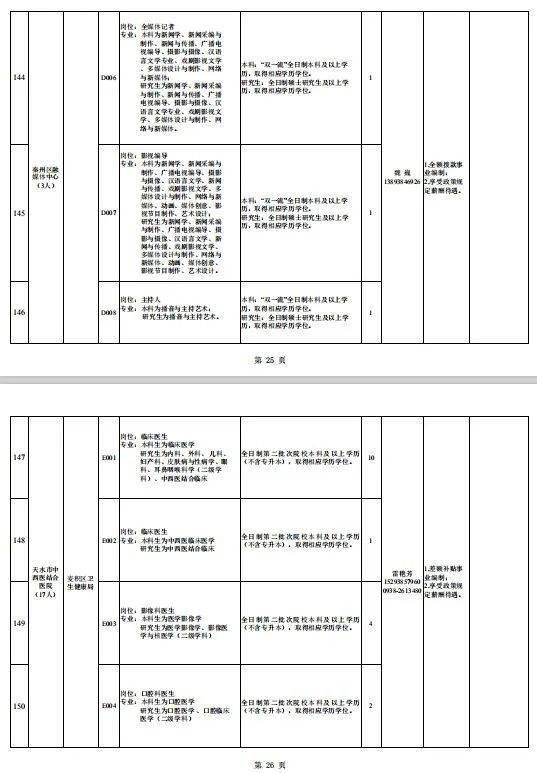 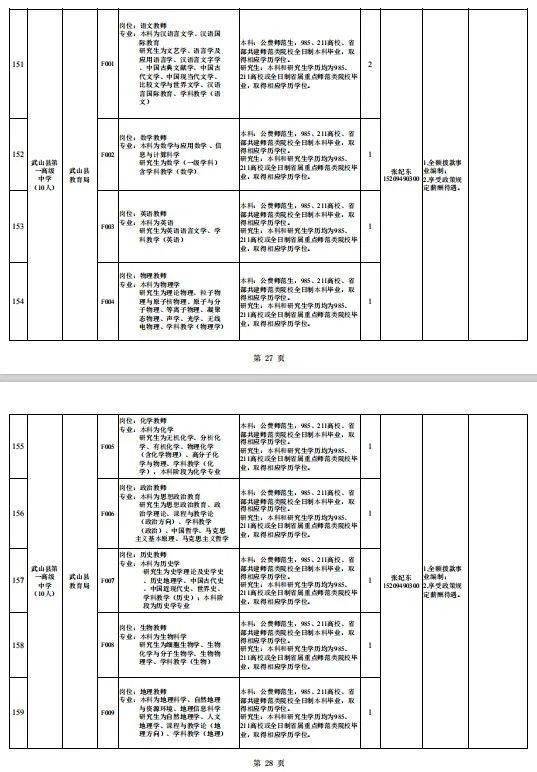 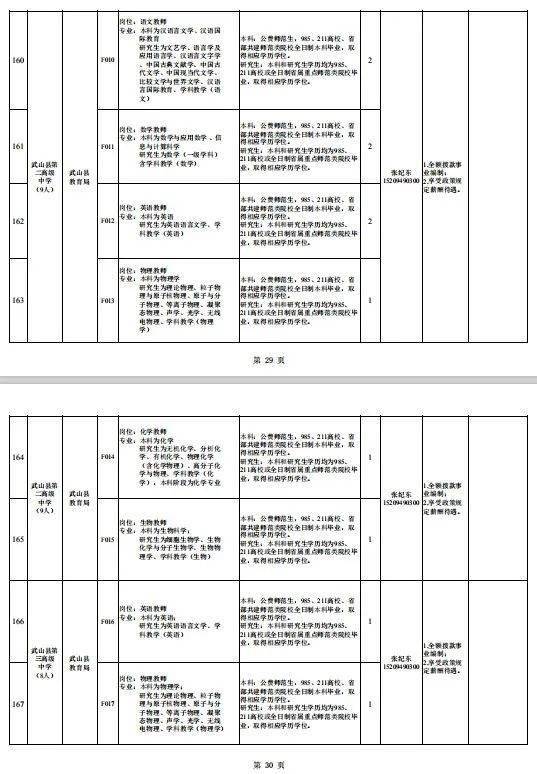 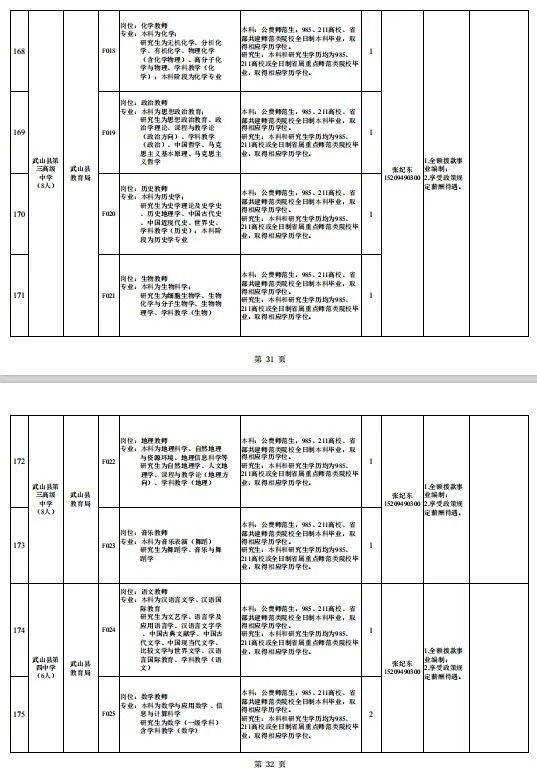 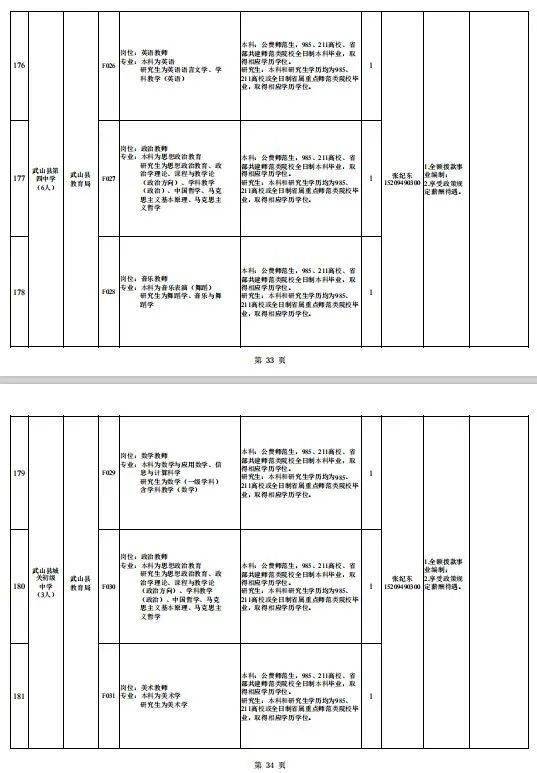 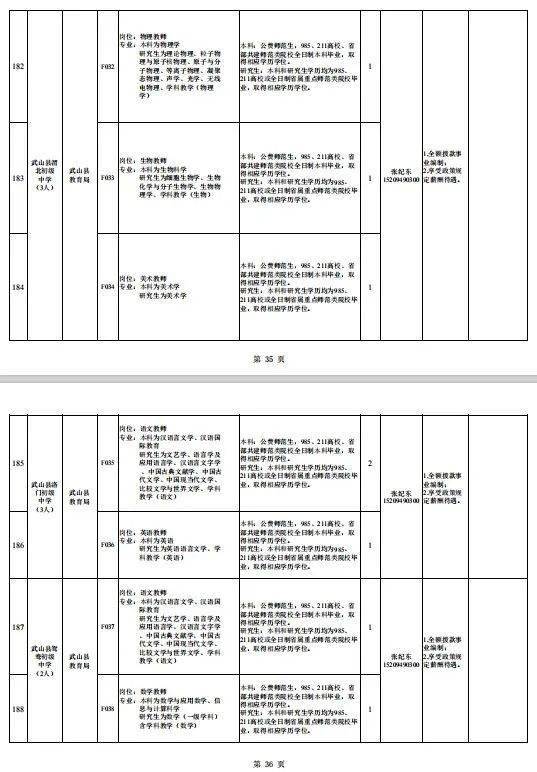 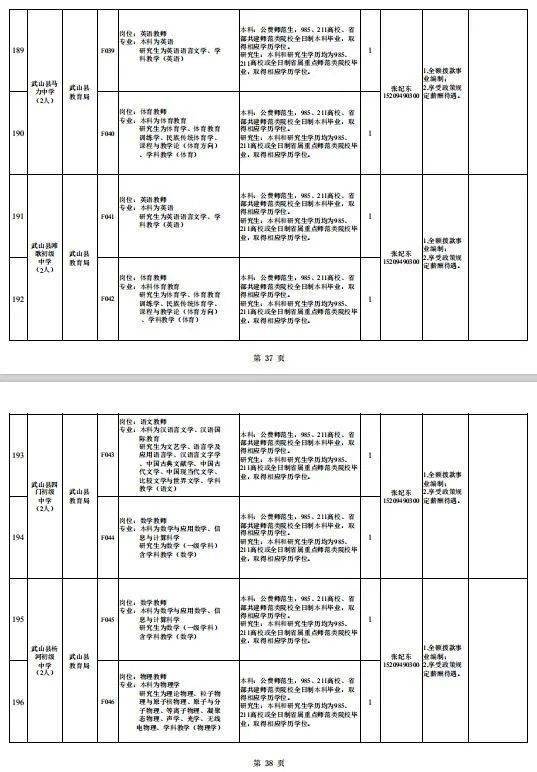 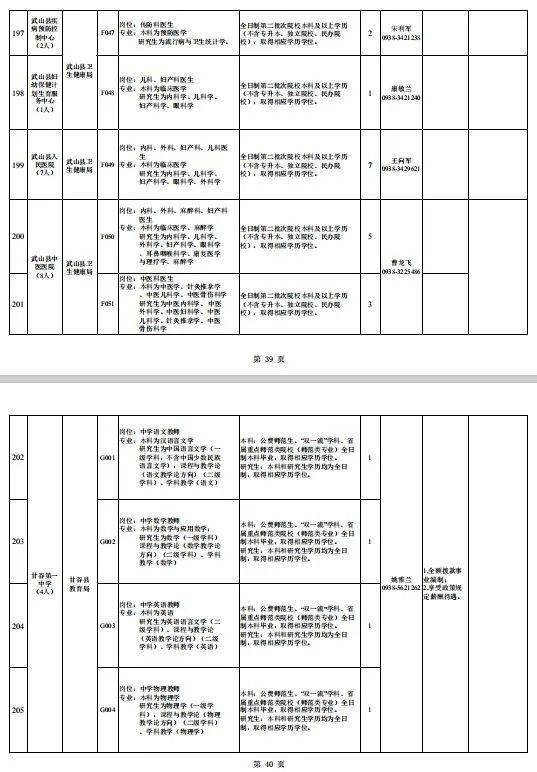 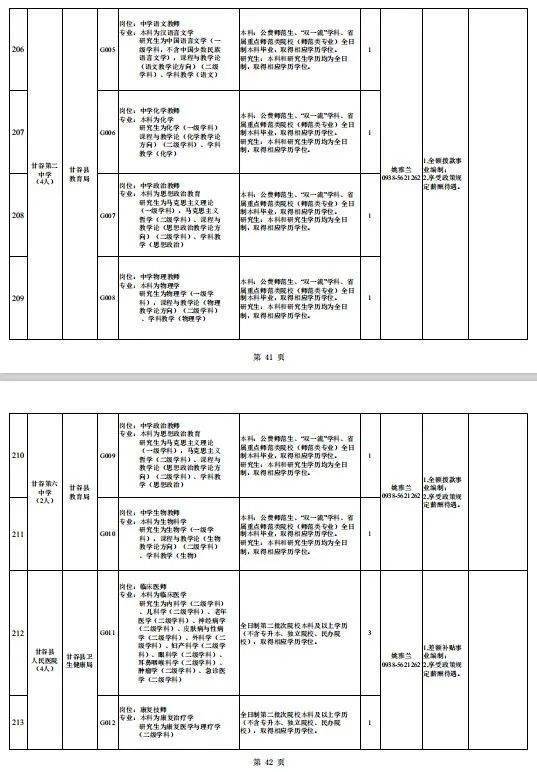 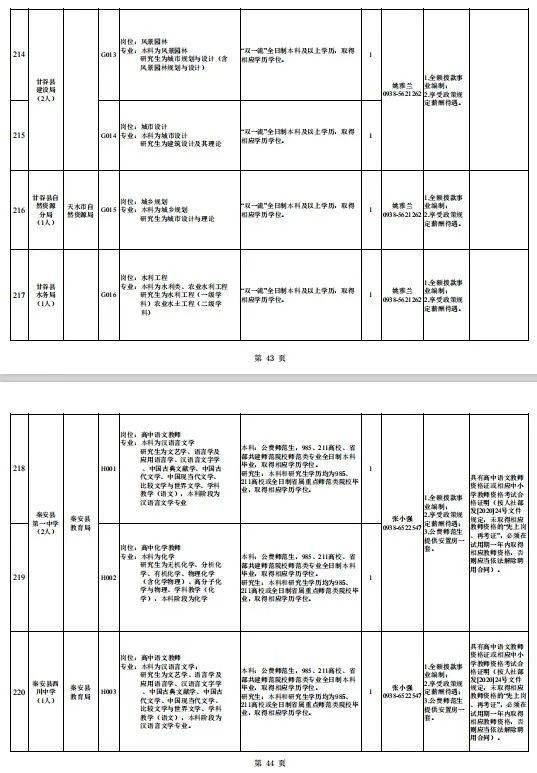 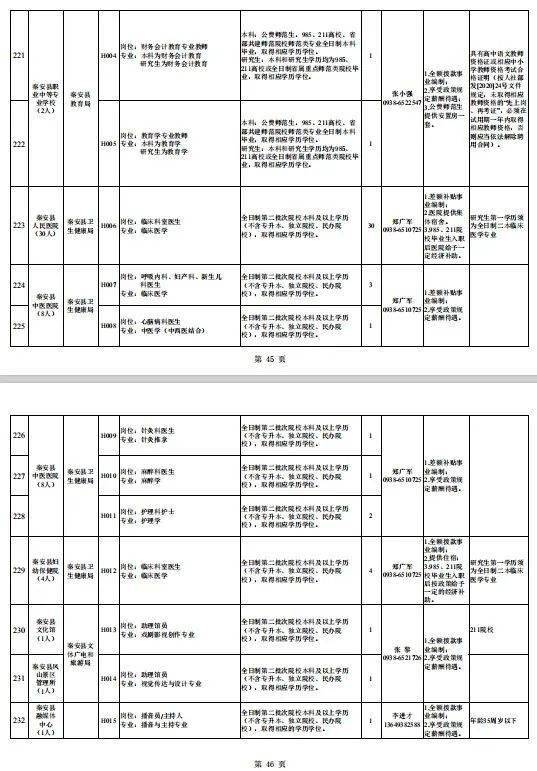 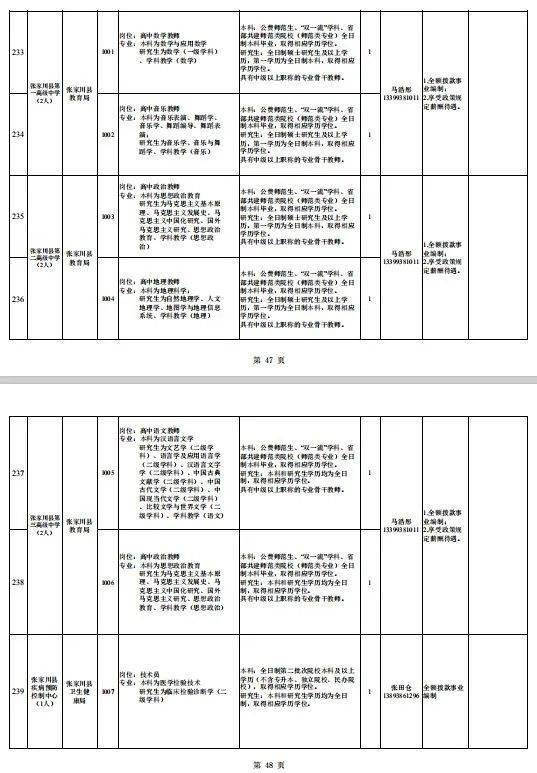 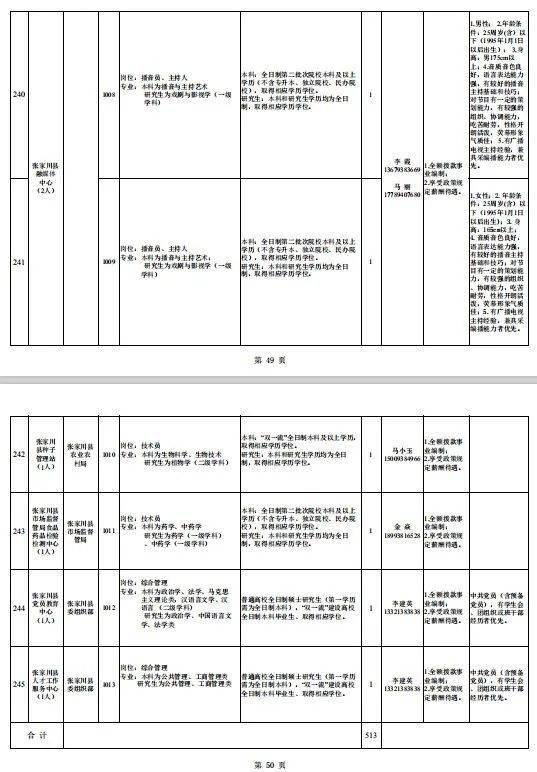 